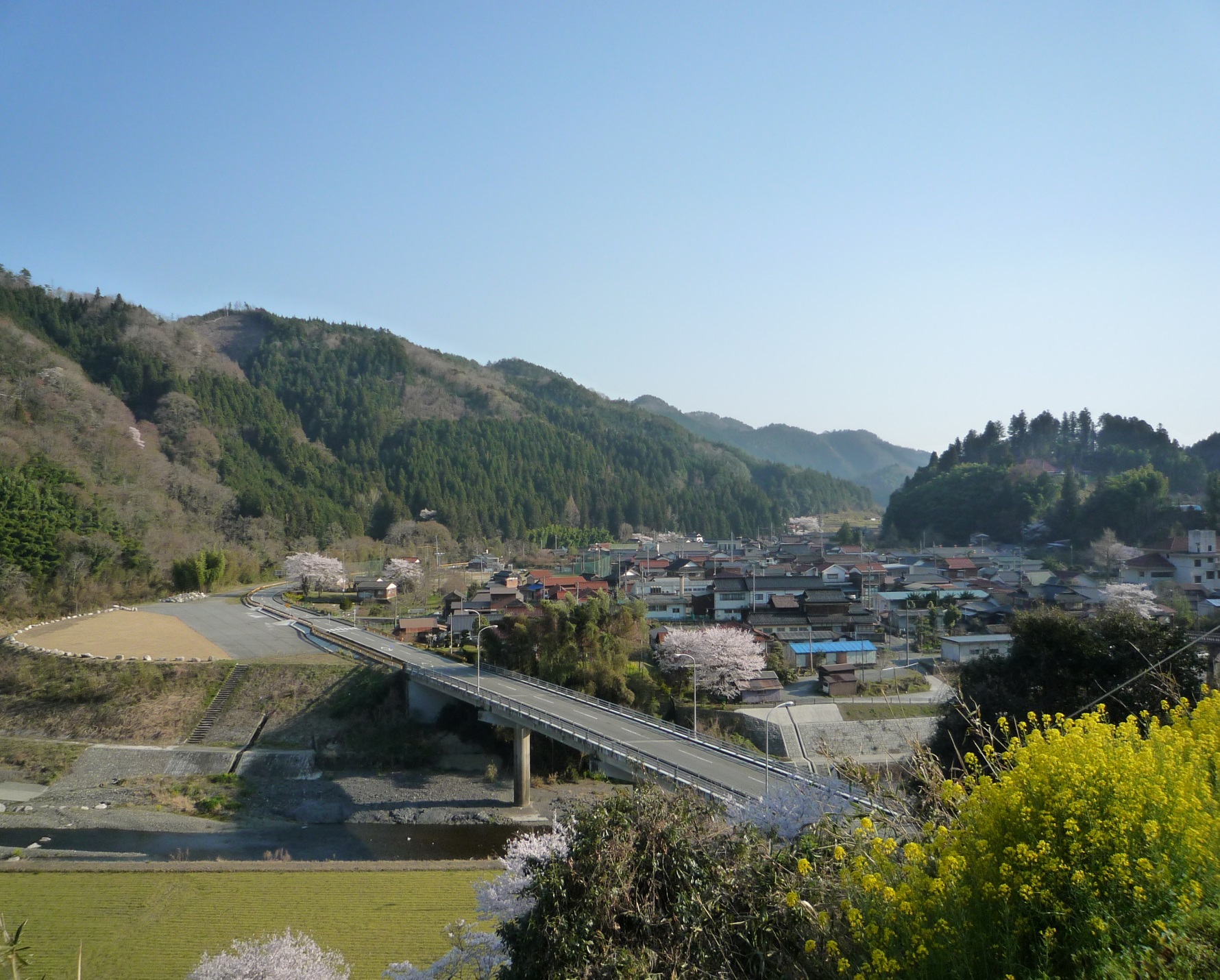 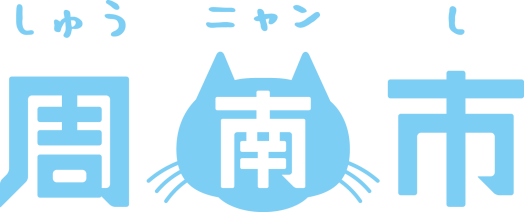 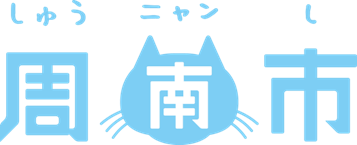 周南市須金地区“地域おこし協力隊員”募集要領【業務内容】　須金地区唯一の生活店舗である『ふれあいプラザ須金』に、次の機能などを新たに加えることについて、地区住民や周南市と協力しながら取り組んでいただきます。任務１：地域資源を生かした旅行・観光商品の開発・販売の支援⑴ ソトからの視点を生かした地域資源（ヒト・モノ・コト）の調査・発掘　⑵ 掘り起こした地域資源を活用した旅行・観光商品の開発　⑶ 商品化に向けた試行や検証の支援　⑷ 旅行会社などと連携した販売促進活動任務２：安心して暮らし続けられる仕組み（生活支援システム）の構築・運営の支援⑴ 地域内を運行する生活交通の導入や運行の支援⑵ 主に高齢者を対象とした聞き取り・アンケート調査（ニーズ調査）⑶ ニーズに沿った新たな暮らしを支える取組（サービス）の検討及び実証実験⑷ 本格運用の支援及び安定した運用に向けた課題等の検証任務３：そのほか須金地区の活性化に向けた支援⑴ 地域行事や各種団体の活動の支援⑵ SNS等を活用した地域内外への情報発信⑶ その他、地域の活性化に向けた取組みの支援【応募資格】　次のすべての要件を満たす方年齢：平成30年5月1日時点で、満20歳以上50歳未満の方　　性別・学歴：不問　　現住所地：市外に住所を有し、委嘱後須金地区に移住し、住民票を異動できる方。　　免許：普通自動車免許（ＡＴ限定でも可）を有すること。　　　　　※ペーパードライバーではなく、実際に運転経験がある方が好ましい。　その他：3年間継続して働くことができる人パソコン操作（Word、Excel等の基礎的な操作）ができる人SNS（Facebook、ブログなど）の操作など情報発信ができる人採用後は住民票を移すことができる人※なお、地域の一員として自治会等の組織に加入すること地方公務員法第１６条の欠格事由に該当しない人　（求める人材像）・心身ともに健康で明るい人・何事にも前向きに挑戦する意欲のある人・地域住民とコミュニケーションが取れ、協力して活動ができる人・田舎暮らしに興味がある人　　・店舗運営に関心のある人　（その他希望条件）　　※できれば、任期満了後に須金地区に定住を考えている方を希望します。　　※できれば、外国語（主に英語）が話せる人を希望します。【募集人数】１名【勤 務 地】周南市須金地区内（デスクは須金市民センター［周南市大字須万2427-2］に設置します。）【勤務日数】月17日（休日は不定期）【勤務時間】8：30～17：15（実労働時間7時間45分）ただし、業務内容によって勤務時間の変更、休日等の出勤もあります。【雇用形態】周南市の非常勤嘱託職員として任用します。　　　　　　平成32年4月以降は地方公務員法及び地方自治法の一部改正により、会計年度任用職員としての任用となる見込みです。【報　　酬】月額　169,500円（※月額から所得税、住民税等が差し引かれます。）　　　　　　その他、賞与、時間外手当、退職手当等の支給はありません。【待遇等】住　　居：市が費用負担し、用意します。（光熱水費や自治会費などは自己負担）福利厚生：社会保険、雇用保険、厚生年金に加入します。そ の 他：事務用品・作業着等の業務に必要な物は支給します。業務で使用するパソコン・プリンターは市で準備します。　　　　  （私用のパソコンは各自準備をお願いします。）　　　　  業務で使用する車（公用車）は市が準備します。　　　　   （車などの移動手段が必要不可欠です。私用で利用する自家用車やバイクなどの持ち込みをお勧めします。）　　　　  活動に要する経費（消耗品費等）は、予算の範囲内で市が負担します。【雇用期間】着任日からその年度の末日まで（着任時期については応相談）※市の規定により年度ごとに勤務実績を踏まえて最長３年更新が可能です。【選考の流れ】第一次審査（書類選考）　受付期間：平成30年10月9日（火）～平成31年3月29日（金）※当日消印有効※申込があれば随時審査を行います。状況により募集が早めに終了する場合があります。　書類提出方法：下記提出書類を同封のうえ郵送にて提出してください。審査結果：選考の後、応募者に文書にて結果を通知します。　《提出書類》　　・申込書（履歴書）・自己ＰＲ文（様式自由（600字以内））テーマ：「地域おこし協力隊に応募した動機、地域で活かしたい能力」※地域で働く意気込みなど自己アピールをしてください。　 　※申込書など様式のダウンロードは、『しゅうなん地域づくり応援サイト』（URL:http://shunan-chiikijoho.jp/）から行うことができます。第二次審査（面接）周南市内（須金）で面接等を行います。※交通費等は各自ご負担をお願いします。日時・場所・内容等は第一次審査結果を通知する際にお知らせします。（須金地区を実際に見ていただきたいので1泊2日の日程を予定しています）　　審査結果：選考の後、面接者に文書にて結果を通知します。【書類提出・お問い合わせ先】〒745-8655　山口県周南市岐山通1-1周南市役所　地域づくり推進課　中山間地域振興室TEL 0834-22-8336　FAX 0834-22-8428 　E-mail chusankan@city.shunan.lg.jp≪参考≫須金地区の情報について（「別添：須金地区の概要」をご覧ください。）　須金地区についてより知りたい方については、以下のサイト等からご確認ください。○しゅうなん地域づくり応援サイト（周南市が運営するホームページ）(http://shunan-chiikijoho.jp/council/sugane/)○須金rebornプロジェクト（須金が運営するフェイスブックページ）(https://ja-jp.facebook.com/sugane.reborn.project/)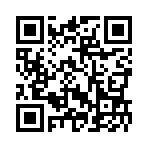 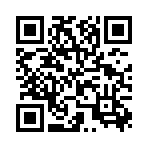 